Opportunities for Writing in Math - NC.1.OA.1Add to/Change Unknown Word ProblemsFirst, read and solve the following problem:Tim had 8 pieces of bubble gum.  Mom bought him some more.  Now he has 12 pieces of gum.  How many pieces of gum did mom buy?  Solve the problem using pictures, numbers, or words.  Next, discuss with your partner how you solved the problem using the words first, next, then, and last.Last, write the steps you used to solve the problem in your math journal.Extension:  Solve the problem another way.  In your math journal, write how your strategies the same and how are they different.  Students could use a Venn diagram if desired.Compare - Difference UnknownThere were 7 first graders and 14 second graders on the playground.  How many more second graders were on the playground?   Kim says that there are 7 more second graders on the playground.  Is she correct?  How do you know?I think Kim is________________ because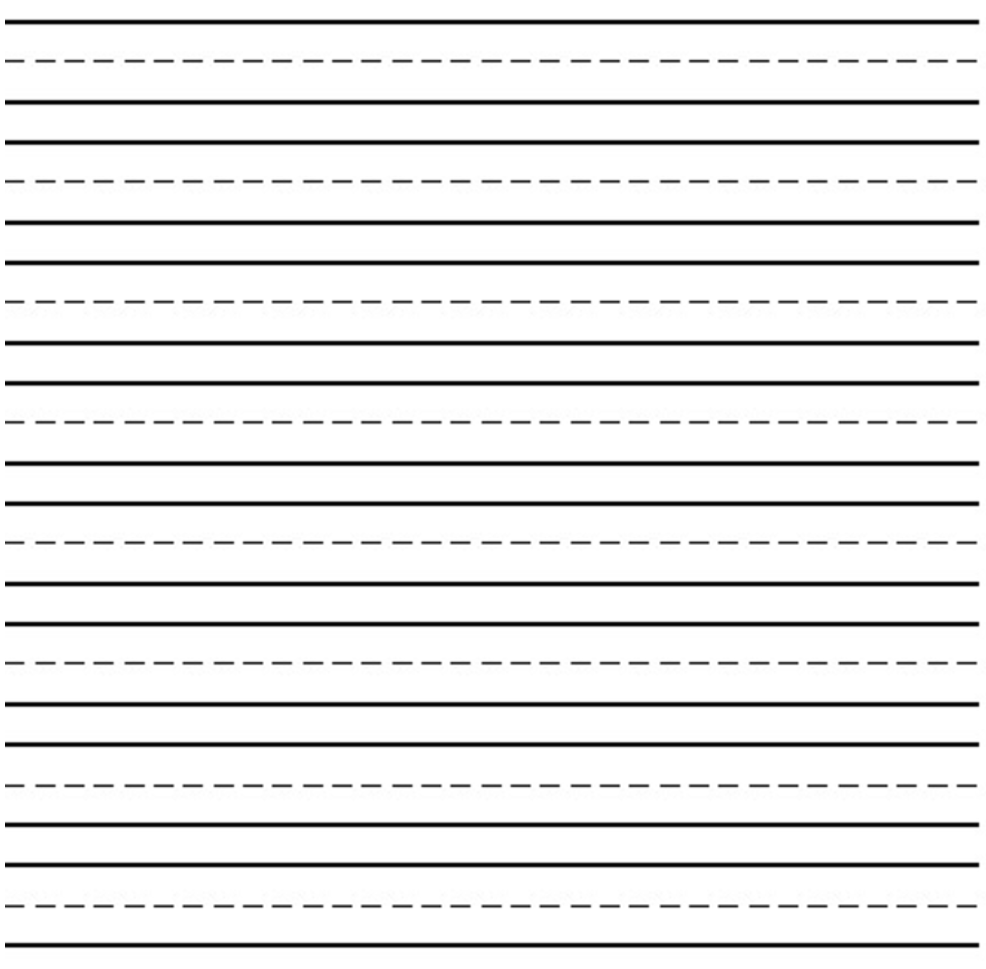 Put Together - Addend UnknownThere were 16 cookies at the bakery.  9 were chocolate chip.  How many are oatmeal? Jose says that 8 are oatmeal because:  0 0 0 0 0 0 0 0 0 0 0 0 0 0 0 0 0 0 Is he correct?  How do you know?I think Jose is _________________________ becauseSuggestion:  Have anchor charts with pictures and/or a word bank with available for reference.Strategies I can useStrategies I will work on next